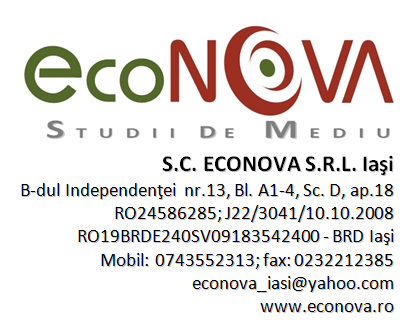 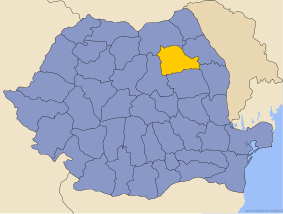 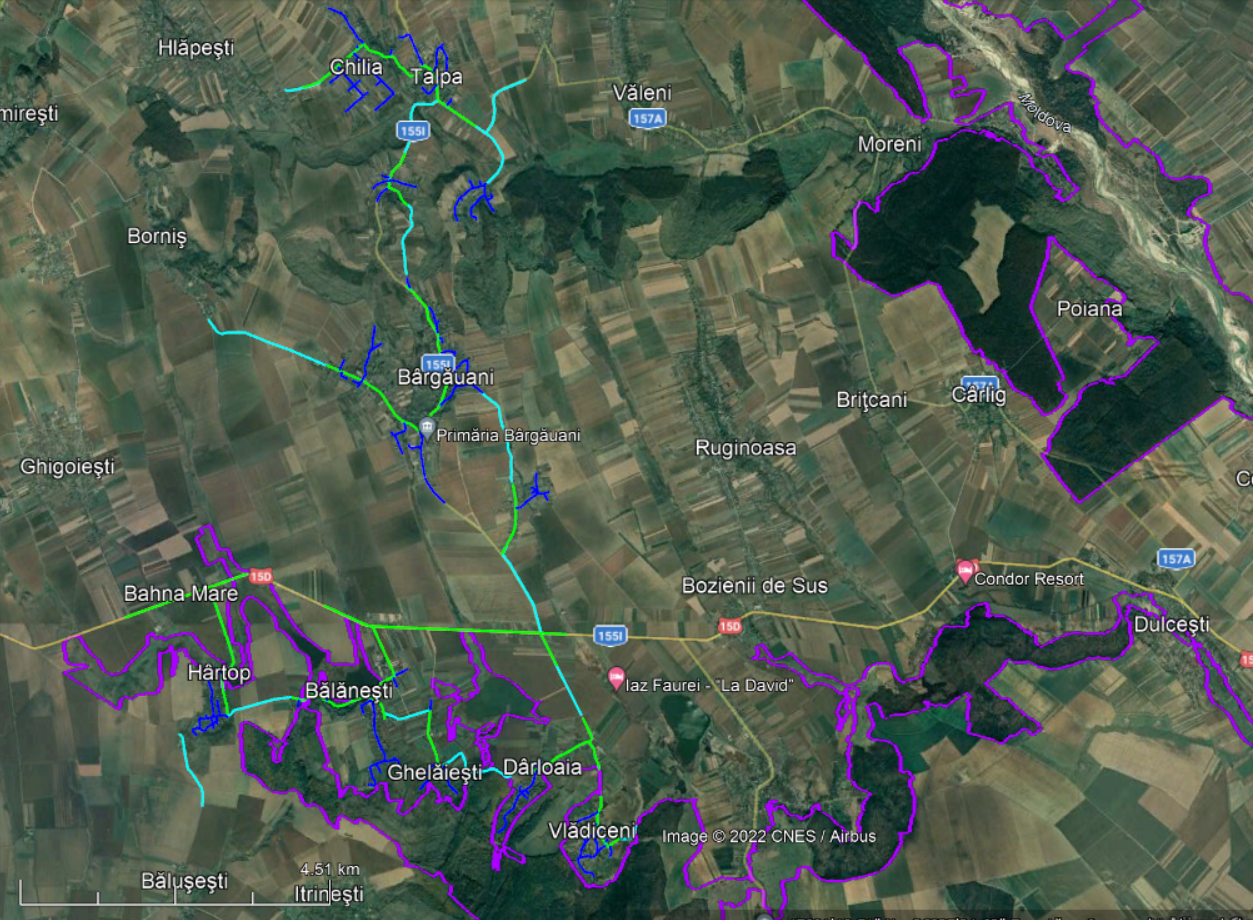 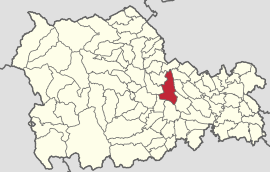 Memoriu de prezentareÎntocmit conform Anexei nr. 5E a Legii nr. 292/2018 privind evaluarea impactului anumitor proiecte publice și private asupra mediului și conform Ghidului metodologic privind evaluarea adecvată a efectelor potențiale ale planurilor sau proiectelor asupra ariilor naturale protejate de interes comunitar, aprobat prin Ord. nr. 19/2010, modificat și completat prin Ord. 262/2020 și conform Deciziei etapei de evaluare inițială din 1126 din 14.02.2022 emisă de APM Neamț Pentru proiectul "Amplasare infrastructura cablu cu fibra optica aerian si subteran in comuna Bârgăuani", propus a fi amplasat in jud. Neamț, comuna Bârgăuani, intravilanul satelor Bahna Mare, Hartop, Bălănești, Ghelăiești, Baratca, Vladieni, Darloaia, Certieni, Bargauani, Homiceni, Breaza, Talpa, Chilia si extravilan comuna Bârgăuani.Titular: SC RCS & RDS SAÎntocmit: SC ECONOVA SRLEvaluator de mediu:Ing. Fănel APOSTU Martie 2022Memoriu de prezentare                                   Întocmit conform Anexei nr. 5E a Legii nr. 292/2018 privind evaluarea impactului anumitor proiecte publice și private asupra mediului și conform Ghidului metodologic privind evaluarea adecvată a efectelor potențiale ale planurilor sau proiectelor asupra ariilor naturale protejate de interes comunitar, aprobat prin Ord. nr. 19/2010, modificat și completat prin Ord. 262/2020.Încadrare conform Deciziei etapei de evaluare inițială din 1126 din 14.02.2022 emisă de APM Neamț:proiectul intra sub incidența Legii nr. 292/2018 privind evaluarea impactului anumitor proiecte publice si private asupra mediului, fiind încadrat in anexa nr.2, la pct. 10, lit. b;proiectul propus intra sub incidența art. 28 din Ordonanța de urgenta a Guvernului nr. 57/2007 privind regimul ariilor naturale protejate, conservarea habitatelor naturale, a florei si faunei sălbatice, cu modificările si completările ulterioare, intersectând situl NATURA 2000 – ROSCI0424 Pădurea și Lacul Mărgineni.proiectul propus NU intră sub incidența prevederilor art. 48 şi 54 din Legea apelor nr. 107/1996. cu modificările şi completările ulterioare;Denumirea proiectului"Amplasare infrastructura cablu cu fibra optica aerian si subteran in comuna Bârgăuani", propus a fi amplasat in jud. Neamț, comuna Bârgăuani, intravilanul satelor Bahna Mare, Hartop, Bălănești, Ghelăiești, Baratca, Vladieni, Darloaia, Certieni, Bargauani, Homiceni, Breaza, Talpa, Chilia si extravilan comuna Bârgăuani.TitularTitular proiect: SC RCS & RDS SA; str. Dr. Staicovici, nr. 75, București, sector 5; Mob: +40770033214, Fax: +400333400445; web: http://www.rcs-rds.ro ; Contact: Gabriel Tanasa, Mob: +40 770 033 246, gabriel.tanasa@rcs-rds.roSpecialist mediu: S.C. ECONOVA S.R.L. Iași, B-dul Independenței nr.13, Bl. A1-4, Sc. D, et. 6, ap.18, IAȘI, jud. IAȘI RO24586285; J22/3041/10.10.2008, Mobil: 0743.552.313, prin Evaluator atestat: ing. Fănel APOSTU; econova_iasi@yahoo.com Descrierea caracteristicilor fizice ale întregului proiectRezumatul proiectuluiS.C. RCS & RDS S.A intenționează să amplaseze infrastructură cablu cu fibră optică (FO) aerian si subteran in Comuna Bârgăuani, jud. Neamț. Cablurile FO proiectate se vor amplasa pe atât stâlpii LEA aparținând DELGAZ GRID S.A. pentru care există încheiată o Convenție de Colaborare de utilizare a stâlpilor liniilor electrice aeriene LEA, cat si pe stâlpi noi RCS&RDS SA amplasați pe domeniul public in aliniamentul drumurilor județene si comunale, in vederea furnizării serviciilor necesare către client.Traseul de fibra optica aerian va avea o lungime de aproximativ 56 km si va ocupa temporar o suprafața de 5600 mp. Traseul de fibra optica subteran va avea o lungime de aproximativ 17 km si va ocupa temporar o suprafața de  6800 mp. Traseul proiectat va respecta distanțele minime impuse faţă de alte reţele astfel încât să nu se afecteze rețelele de gaz, apă şi electricitate existente aerian şi îngropat. Traversarea cursului de apă se va face pe stâlpii existenți iar traversările de poduri şi podețe prin canalele tehnice prevăzute pentru construcția acestora.Traseul propus se suprapune cu situl Natura ROSCI0424 Pădurea și Lacul Mărgineni astfel:563.51 m – FO aerian pe stâlpi existenți LEA MT, JT – de-a lungul DN15D între Bahna Mare și Baratca;138.41 m – FO aerian pe stâlpi existenți LEA MT, JT – drumul ce leagă DC114 de DN15D între loc. Hârtop și Bălănești;60.84 m – FO aerian pe stâlpi noi – intravilan loc. Hârtop;249.86 m – FO aerian pe stâlpi existenți LEA MT, JT – pe DC115 între Hârtop și Bălănești220.14 m – FO aerian pe stâlpi existenți LEA MT, JT – pe DC115 în loc. Bălănești la sud de lac;509.83 m – FO subteran – pe DC115 între loc. Ghelăiești și Dârloaia.TOTAL: 1742.59 ml rețea FO se suprapune cu situl, din care:1171.92 m FO aerian pe stâlpi existenți LEA MT, JT60.84 m FO aerian pe stâlpi noi509.83 m FO subteran.Suprafețele de teren ocupate în sit sunt:Temporar: 204.75 mp astfel:FO aerian pe stâlpi existenți: 0 mpFO aerian pe stâlpi noi: 3 stâlpi x 0.25 mp = 0.75 mpFO subteran: 509.83 ml x 0.4 m = 204 mp;Permanent: 0.75 mp astfel:FO aerian pe stâlpi existenți: 0 mpFO aerian pe stâlpi noi: 3 stâlpi x 0.25 mp = 0.75 mpFO subteran: 0 mp;Suprafețele de teren afectate temporar sunt situate în ampriza drumurilor naționale, județene și comunale. Toate terenurile ocupate temporar se vor aduce la forma inițială prin grija investitorului. Dat fiind volumul redus al lucrărilor nu sunt necesare lucrări de organizare de șantier si nici de deviere sau întrerupere a circulației rutiere in zona. LUCRARILE CE URMEAZA A FI DESFASURATE NU AFECTEAZA STRUCTURA DE REZISTENTA A CLADIRILOR, NU AFECTEAZA RETELELE DE UTILITATI EXISTENTE, NU AFECTEAZA CIRCULATIA RUTIERA PE DRUMURILE EXISTENTE IN ZONA.Justificarea necesitații proiectuluiCablurile cu fibre optice prezintă capacități şi calități ale transmisiei net superioare sistemelor clasice prin cupru. Transmisiile de date pe aceste cabluri nu sunt influențate/afectate de curenții electrici (indiferent de tensiune şi amperaj) sau de alte instalații edilitare.Valoarea investițieiValoarea investiției este conform devizului final.Perioada de implementare propusăLucrările se vor desfășura pe o perioadă de 3 luni.Planșe reprezentând limitele amplasamentului proiectului, inclusiv orice suprafață de teren solicitată pentru a fi folosită temporarSunt anexate planul de încadrare în zonă.Caracteristici fizice ale proiectuluiProfilul și capacitățile de producțieRețea aeriană și subterană de fibră optică cu următoarele caracteristici:Traseu FO aerian cu lungimea de 56 km si suprafața ocupată temporar de 5600 mp. Traseu FO subteran cu lungimea de 17 km și suprafața ocupată temporar de 6800 mp.Descrierea instalației și a fluxurilor tehnologice existente pe amplasamentConform CU nr. 19 din 23.09.2021, caracteristicile terenului sunt:REGIMUL JURIDICImobilul constituit din teren în suprafață totală de 12400 mp se află în intravilanul satelor Bahna Mare, Hârtop, Bălăneşti, Ghelăieşti, Baratca, Vlădiceni, Dârloaia, Ceitieni, Bârgăuani, Homiceni, Breaza, Talpa, Chilia şi extravilan comuna Bârgăuani, judeţul Neamţ.Natura proprietăţii: publică şi privată.Traseul propus traversează zona de protecţie a unor monumente istorice incluse în Lista monumentelor istorice aprobată prin Ordinul nr. 2828/2015.REGIMUL ECONOMICCategoria de folosinţă a terenului: drum+curţi-construcţii+neproductiv+agricol.REGIMUL TEHNICConform reglementărilor P.U.G Bârgăuani, pe traseul propus există restricții de construire de-a lungul zonelor de protecţie: ale reţelelor de transport gaze naturale, reţele electrice de distribuție şi transport, de telefonie, ale cursurilor de ape, căilor de comunicaţii ratiere (drumuri naționale judeţene şi de interes local) şi ale monumentelor istorice şi arii naturale protejate.Prin proiectare se va respecta regimul de coexistenţă cu celelalte reţele edilitare existente în zonă: energie electrică, telefonie şi reţea de transport gaze naturale.Descrierea proceselor de producție ale proiectului propus, în funcție de specificul investiției, produse și subproduse obținute, mărimea, capacitateaS.C. RCS & RDS S.A intenționează să amplaseze infrastructură cablu cu fibră optică  aerian si subteran in Comuna Bârgăuani, jud. Neamț. Cablurile FO proiectate se vor amplasa pe atât stâlpii LEA aparținând DELGAZ GRID S.A. pentru care există încheiată o Convenție de Colaborare de utilizare a stâlpilor liniilor electrice aeriene LEA, cat si pe stâlpi noi RCS&RDS SA amplasați pe domeniul public in aliniamentul drumurilor județene si comunale, in vederea furnizării serviciilor necesare către client.Amplasamentul cablului de fibră optică se află în intravilanul satelor Bahna Mare, Hârtop, Bălăneşti, Ghelăieşti, Baratca, Vlădiceni, Dârloaia, Ceitieni, Bârgăuani, Homiceni, Breaza, Talpa, Chilia şi extravilan comuna Bârgăuani, judeţul Neamţ.Traseul de fibra optica aerian va avea o lungime de aproximativ 56 km si va ocupa temporar o suprafața de 5600 mp. Traseul de fibra optica subteran va avea o lungime de aproximativ 17 km si va ocupa temporar o suprafața de  6800 mp. Traseul proiectat va respecta distanțele minime impuse faţă de alte reţele astfel încât să nu se afecteze reţelele de gaz, apă şi electricitate existente aerian şi îngropat. Traversarea cursului de apă se va face pe stâlpii existenți iar traversările de poduri şi podețe prin canalele tehnice prevăzute pentru construcția acestora.Materiile prime, energia și combustibilii utilizați, cu modul de asigurare a acestoraNu e cazul.Racordarea la rețelele utilitare existente în zonăNu e cazul.Pentru lucrările definite prin natura lor nu este nevoie de asigurarea de asemenea utilități. Daca este nevoie totuși de asemenea utilități in timpul execuției lucrărilor, constructorul si le va asigura din surse proprii (ex: grup generator mobil, canistre cu apa etc).Descrierea lucrărilor de refacere a amplasamentului în zona afectată de execuția investițieiSuprafetele de teren afectate temporar se vor aduce la forma initiala prin grija investitorului. Dat fiind volumul redus al lucrarilor nu sunt necesare lucrari de organizare de santier si nici de deviere sau intrerupere a circulatiei rutiere in zona. LUCRARILE CE URMEAZA A FI DESFASURATE NU AFECTEAZA STRUCTURA DE REZISTENTA A CLADIRILOR, NU AFECTEAZA RETELELE DE UTILITATI EXISTENTE, NU AFECTEAZA CIRCULATIA RUTIERA PE DRUMURILE EXISTENTE IN ZONA.Căi noi de acces sau schimbări ale celor existenteNu e cazul.Resursele naturale folosite în construcție și funcționareNu e cazul.Metode folosite în construcție /demolare1. Condiţii tehnice care trebuie respectate în situaţia montării circuitelor de telecomunicaţii pe stâlpii reţelei de JT (impuse de SR 831/2002, SR 6290/2004 şi STAS 12604/4/1989)Conform prevederilor standardului SR 831/2002 se impun următoarele:1. Numărul de linii cu diferite destinaţii se limitează la capacitatea de preluare a eforturilor de către stâlpii utilizaţi în comun rezultate din calculele de rezistenţă mecanică, cu condiţia respectării distanţelor minime admise între conductoare şi faţă de sol.2. Deschiderea LEA de JT, de regulă, trebuie să fie mai mică sau cel mult egală cu 40 m. Se admite depăşirea distanţei de 40 m. dacă la proiectarea lucrărilor noi s-a asigurat dimensionarea corespunzătoare a elementelor componente ale LEA (stâlpi, conductoare, izolatoare, ancore, fundaţii).3. În staţia de alimentare cu energie electrică a unei LEA de MT cu stâlpi folosiţi în comun cu o linie de telecomunicaţii (cablu FO/CATv) se prevăd protecţii rapide şi selective împotriva defectelor cu punere la pământ.4. Trebuie folosite numai cabluri cu învelişuri metalice (ecrane, armături) şi cabluri cu fibră optică cu elemente metalice. Atât învelişurile metalice cât şi conductoarele purtătoare metalice trebuie legate la pământ, cel puţin la capete. De asemenea, aceste cabluri trebuie să aibă mantale din materiale electroizolante.5. În condiţiile legării conductoarelor de nul ale LEA de JT la prizele de pământ ale stâlpilor (naturale şi/sau artificiale) trebuie legate la acestea şi învelişurile metalice ale cablurilor de telecomunicaţii, precum şi conductoarele purtătoare metalice, cel puţin la capete, la cutiile terminale şi de derivaţie ale acestor cabluri. În cazul când, pe stâlpii LEA de utilizare comună se pozează mai multe cabluri de telecomunicaţii, ecranele metalice şi conductorul purtător trebuie legate la pământ, independent pentru fiecare cablu în parte, asigurându-se secţiunea minimă a conductoarelor circuitului de legare la pământ, în condiţii de stabilitate termică.6. Trebuie limitate tensiunile de legare la pământ utilizat în comun pentru partea de înaltă tensiune, pentru partea de joasă tensiune şi pentru partea de telecomunicaţii sub valorile maxime admise conform STAS 2612-87. Trebuie să se aibă în vedere, în mod special, cazul ruperii şi căderii unui conductor de înaltă sau joasă tensiune pe cablul de telecomunicaţii, cu consecinţele ce decurg atât la stâlpii LEA cât şi la abonaţii de joasă tensiune şi de telecomunicaţii.7. Pentru protecţia împotriva tensiunilor de atingere şi de pas se vor respecta în principal prevederile specificate la pct. 2.1.11, 2.1.14 din standardul SR 831/2002.8. În funcţie de tipul constructiv, cablurile pentru reţelele de telecomunicaţii se montează suspendat prin conductoare de oţel zincat (cu excepţia celor autopurtante), verificându-se săgeţile stabilite pentru montarea acestora, în funcţie de deschiderea LEA, zona climatică, etc., astfel încât să nu fie depăşită rezistenţa mecanică a stâlpilor respectivi şi să se respecte distanţele minime admise între circuite şi între acestea şi elementele din vecinătate.9. Se interzice executarea branşamentelor de telecomunicaţii şi CATv de la stâlpii liniei electrice (inclusiv de tracţiune) pe care sunt montate: descărcătoare, puncte de alimentare, de semnalizare, de telecomandă.10. Secţiunea minimă a conductoarelor LEA existente pe stâlpii utilizaţi în comun trebuie să fie de 16 mm. în cazul conductoarelor din cupru, de 35 mm. din aluminiu, 25 mm. din oţel-aluminiu şi 2x25 mm. în cazul conductoarelor din aluminiu jumelate. Este interzisă utilizarea conductoarelor de oţel şi a celor din aluminiu monofilare neizolate. Conductoarele branşamentelor electrice trebuie să fie integral izolate şi să reziste la intemperii conform SR 6290/2004.1. OPERAŢII DE MONTARE A CABLULUI DE FIBRA OPTICĂ PE STALPI LEA JT Instalarea aeriana propriu-zisă a cablului de fibra optică cuprinde următoarele operații: - montarea accesoriilor - desfăşurarea cablului de pe tambur - întinderea şi fixarea cablului - executarea joncţiunilor - executarea rezervelor - montarea cutiilor terminale.1.1. Montarea accesoriilor Clemele si armăturile de întindere, susţinere in aliniament si susţinere in colt se fixează pe stâlpi cu bandă de oţel inoxidabil şi catarame, cu ajutorul unui dispozitiv special care permite strângerea benzii în jurul stâlpului, şi a armăturii. Toate armaturile folosite vor fi din OL si vor fi in prealabil zincate la cald. Operaţiunea de montare se execută de pe scară, sau din nacela P.R.B.-ului, respectându-se normele de protecţia muncii pentru lucrul la înălţime. Armăturile se vor monta pe stâlp la o înălţime care sa asigure respectarea distanţelor impuse de § 2.2.7. SR831, între conductoarele active şi cablul optic, respectiv între acesta şi sol.1.2. Desfăşurarea cablului. la manipularea, încărcarea, transportarea, descărcarea elementelor de confecţie metalica (accesorii de fixare pe stalpi), tamburilor de cablu si cutiilor terminale se vor lua toate masurile pentru a se asigura evitarea producerii de deformaţii mecanice sau deteriorarea acestora ; accesoriile de fixare la stâlpi se vor transporta in lăzi rezistente; transportul tamburului de cablu se va face cu mijloace mecanizate;pentru încărcarea respectiv descărcarea tamburului se folosesc planuri înclinate sau dacă este posibil mijloace mecanizate; înainte de desfacerea tamburului şi desfăşurarea se va verifica dacă numărul de ordine şi lungimea tamburului corespunde cu planul de joncţiune;înainte de a începe desfăşurarea cablului de fibra optica se va avea grija ca tamburul de cablu sa fie fixat pe dispozitivul de derulare(capre, remorca de cablu) care trebuie sa asigure poziţionarea orizontala si blocarea dispozitivului; cablul se va desfăşura îngrijit pentru a evita formarea de bucle sau noduri, depăşirea razei minime de curbură, torsionarea cablului, depăşirea forţei de tracţiune maxime; cablul de fibre optice se va agata in timpul desfăşurării acestuia la fiecare stâlp in cârligul suportului de susţinere care este fixat pe stâlp începând de la tamburul de cablu in direcţia de tragere; la stâlpii de susţinere in colt si cei de întindere se vor monta pe stâlpi provizoriu role pentru derulare sau bărcuţe tip ASA 300; nu se permite târârea cablului desfăşurat direct pe sol pentru a nu deteriora mantaua cablului;după desfăşurare tamburul de cablu va fi păzit până la instalare; nu se lasă cablul desfăşurat peste noapte; la traversarea străzilor se va asigura o semnalizare şi supraveghere corespunzătoare; la supratraversarea linilor de tramvai sau troleibuz lucrarile se vor executa cu linia de alimentare scoasa de sub tensiune si se va asigura o semnalizare şi supraveghere corespunzătoare. 1.3. Întinderea şi fixarea cablului Pentru fixarea cablului de fibră optică pe stâlpii LEA J.T. se folosesc două sisteme: un sistem de susţinere a cablului de fibră optică constând dintr-un suport consolă cu cârlig fixat pe stâlp cu ajutorul unei brăţări, o spirală de susţinere şi o spirală de protecţie pentru matisarea cablului (Pl. 03);un sistem de întindere constând dintr-un suport de întindere în aliniament fixat pe stâlp cu ajutorul unei brăţări, o spirală de întindere (DEAD-END) şi o spirală de protecţie pentru matisarea cablului (Pl. 04). pentru traversarile de dumuri cablul de FO va fi montat la o inaltime de minim 6 m fata de axul drumului pentru a permite trecerea vehicolelor cu gabarite mari. 1.4. Executarea joncţiunilor In obiectivele care se conectează cu acest cablu de fibra optica joncţionarea fibrelor se va face conform diagramei de jonctionare care va fi pusa la dispoziţie executantului de către beneficiarul lucrarii. 1.5. Rezerva de cablu La fiecare obiectiv care se conecteaza cu fibra optica si la jonctiuni se lasa rezerva de 30 m. Aceste rezerve sunt necesare pentru efectuarea jonctiunilor. 1.6. Montarea cutiilor terminale Cutiile terminale se vor monta in locuri usor accesibile, pe perete sau in rack, conform specificatiilor beneficiarului.1.7. Etichetarea cablurilor Pentru traseele aeriene pe stalpii de joasa tensiune se vor aplica etichete de identificare a cablurilor.2. MONTAREA STALPILOR NOI PROPUȘI. 1. Montarea stalpilor de composit proiectati. Pentru realizarea retelei aeriene de Telecomunicatii se vor monta stalpi proiectati din composit cu inaltimea de 8,5 metri si diametrul de 41 cm. Stalpii vor avea fundatie burata cu adancimea de 1,5-1.7 metri conform detaliului din plansa “D4”.1.1. Instalarea stâlpilor proiectati Execuția gropilor Se execută gropi circulare cu diamentrul corespunzător tabelului din planșa detaliu de instalare. Gropile pot fi efectuate manual sau cu autofreze.La executarea mecanică a săpăturii (prin forare) nu este necesară marcarea perimetrului gropii, dimensiunile şi forma în plan rezultând din diametrul sapei folosite. Gropile executate vor fi curățate de resturi vegetale, pietre și alte corpuri străine.Dacă la execuţia gropilor fundaţiilor se întâlnesc zone de umplutură, mlaştină, ape freatice subterane etc., de care nu s-a ţinut seama la proiectare,constructorul va anunţa pe proiectant şi pe beneficiarul lucrării pentru verificarea celor constatate şi, dacă este cazul, pentru schimbarea soluţiei de fundare a stâlpilor respectivi.Măsurarea lucrărilor executate va fi facută de catre executant și de reprezentantul investitorului prin dirigintele de șantier autorizat.Șantierul va fi semnalizat ziua și noaptea, iar săpăturile se vor semnaliza corespunzător .Instalarea stalpului si executia burajului.Săparea gropilor se face numai cu puţin timp înainte de plantarea stâlpilor (2-3 ore),astfel încât să nu fie mult timp deschise, evitându-se astfel surpârile de maluri şi accidentele.După ridicarea şi aşezarea verticală a stâlpului se trece la executarea burajului. Se aşază un strat de piatră de 20 cm în jurul stâlpului pe toată lăţimea gropii şi se bate bine cu maiul. Peste stratul de piatră se aşază un strat de pământ de circa 20 cm, care de asemenea se bate cu maiul.Burarea fundaţiei se continuă apoi prin straturi alternative de piatră şi pământ, de câte 20 cm, bine bătute ca maiul, stratul superior va fi întotdeauna un strat de piatră.Burajul se face cu piatra spartă sau balast cu dimensiunea maximă de 5 cm. Piatra va fi de bună calitate şi nu trebuie să se spargă la baterea cu maiul. Stratul de pământ folosit la burare nu poate fi pământ vegetal şi trebuie să nu conţină alte corpuri străine. Pentru compactarea pământului, când acesta este uscat, va fi udat în timpul baterii cu maiul.Se recomandă ca golurile din straturile de piatră să fie completate cu pământ, în care scop se adaugă şi pământ în timpul baterii stratului de piatră. Deasupra terenului în jurul stratului, se va face o movilă conică, de pământ argilos, cu diametrul de circa 1,7-1,6 m şi înălţimea de 0,4-0,5 m.Amenajarea terenuluiDupă executarea fundaţiei, terenul din jurul stâlpului va fi amenajat pentru a nu prezenta obstacole la scurgerea apelor.Instalare mansoanePentru extinderea duratei de viață a stâlpilor, la instalare, se recomandă folosirea unor manșoane care se vor instala pe stâlpi în zonele cele mai expuse degradării datorită factorilor climatici și de mediu (de exemplu manșon din cauciuc, polietilena sau din carton bituminat). 2. Instalare cablu F.O. subteranProfilul șanțului este de: 0,40 m lățime și 0.80 m adâncime. 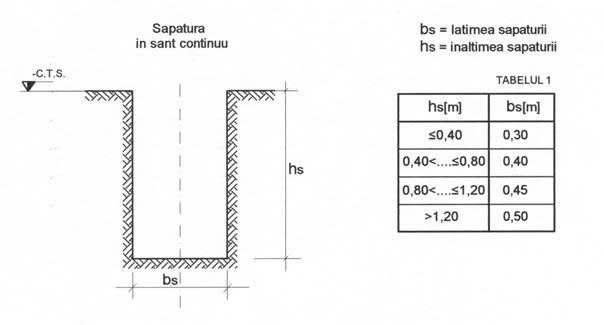 Pe traseul subteran se va instala un monotub (HDPE lx40mm) în care se va instala cablul cu fibre optice.În săpătură, monotubul va fi instalat în șant la o adâncime de 0.80 m și se va semnaliza cu folie avertizoare din PVC instalată la 0.30 m deasupra monotubului. Cameretele vor fi instalate în funcție de configurația terenului și în punctele de joncționare a cablului. La traversările de obstacole se vor adopta acele soluții care vor îndeplini cumulat condițiile următoare: instalarea cablului cu fibre optice  să se facă în condiții de siguranță maximă; rezolvarea deranjamentelor să se facă în condiții optime (acces, timp, etc.); realizarea acestora în condiții economice de eficiență și eficacitate. Pentru aceste traversări de obstacole pot fi adoptate mai multe soluții, ca de exemplu:  forări orizontale; traversări aeriene; traversări autoportante (AP). Pentru realizarea secțiunii între două camerete corespunzătoare lungimii de fabricație (de tragere) a cablului cu fibre optice, monotubii se vor joncționa cu manșoane mecanice. Se vor folosi camere de tragere mici, acolo unde situația din teren o impune. Turnarea camerelor de tragere se va face cu respectarea rețetelor de preparare și a tehnologiei de turnare a betonului. În cazul în care constructorul cumpară betonul gata preparat va prezenta Certificat de Calitate de la furnizor. Camerele de tragere vor respecta dimensiunile de gabarit și utilare. Dacă constructorul optează pentru camere prefabricate, va avea obligația de a prezenta Certificatul de Calitate de la furnizor.  După executarea canalizației de cablu F.O. se vor reface îmbrăcămințile asfaltice prevăzându-se în proiect cantitățile necesare.Astuparea șanțului se va face cu pământul scos la săpare, urmând a fi tasat cu compactorul, după cum urmează:în cazul traseului săpat în beton astuparea șanțului se va face cu 10 cm mai puțin de nivelul solului, urmând ulterior să se aplice un strat de beton de grosime 10 cm; pentru traseele ce necesită a fi asfaltate (în cazul străzilor asfaltate), grosimea stratului de asfalt va fi de 5 cm deasupra stratului de beton.          Proiectul prevede executarea de sondaje la fiecare secțiune de canalizație principală precum și acolo unde este cazul în vederea pichetării corecte a traseului și evitarea suprapunerii cu alte instalații subterane. Intersecțiile și paralelismele cu alte instalații subterane vor fi tratate conform STAS-urilor în vigoare (STAS 6290, STAS 831, STAS 832, etc.), iar acolo unde este cazul se va cere asistență tehnică.Suprafețele afectate de lucrare vor fi aduse la starea inițială. Categoria de importanță a construcției este cea normală (c) conform legii 10/95 și HG766/97.După importanță, construcția se încadrează în clasa de importanță III, conform STAS 10.100/78. Grad de asigurare pentru ape mari 2%.3. Condiţii de execuţie a lucrărilorDistanţele minime între circuitele de cablu cu fibră optică şi sol vor fi de:4,5 m în aliniament pe traseul liniei aeriene pe stâlpi montaţi pe trotuare5,5 m la traversări peste treceri de pietoni şi trotuare (măsurat în axul părţii carosabile)4 m la traversări peste treceri de pietoni şi trotuare (măsurat la nivelul trecerii)6 m la traversări peste drumuri publice de interes naţional şi local-D.J. şi D.N.-(măsurat în axul drumului).Linia de fibră optică ce se montează pe stâlpi LEA utilizati în comun trebuie realizată cu respectarea următoarelor:rigiditatea dielectrica trebuie să fie conform SR CEI 60708;elementele de prindere şi susţinere trebuie să prezinte o rezistenţă mecanică corespunzătoare solicitărilor;cablul FO să prezinte caracteristici electrice şi mecanice care să asigure protecţia corespunzătoare.Metoda de montare a cablului cu fibră optică tip ADSS este unică şi constă în tragerea directă asimilată cu metoda tamburului fix. Montarea cablului FO se va face, de regulă, pe partea cu clădiri, fixarea realizându-se cu accesorii specifice, produse de firme specializate, omologate conform reglementărilor în vigoare. Clemele şi armăturile metalice utilizate vor fi tratate anticoroziv prin vopsire sau zincare. Legăturile de susţinere realizate trebuie să asigure o fixare liberă a cablului care să permită alunecarea acestuia în caz de incidente. Cablul FTTH se fixează pe clădiri, la punctul terminal, cu accesoriile corespunzătoare la întindere, susţinere şi fixare.În timpul executării lucrărilor constructorul are obligaţia respectării recomandărilor enumerate mai jos:- studierea planurilor;- identificarea traseului cablului conform planurilor;- stabilirea şi asigurarea măsurilor de protecţie a muncii coresp. montării cablului pe stâlpi;- pregătirea accesoriilor de prindere a cablului pe stâlpi;- montarea brăţărilor, prinderea armăturilor de brăţări;- derularea cablului de pe tambur;- ridicarea cablului pe stâlpi, prinderea de stâlpi şi întinderea lui;- reglarea tensiunii în cablu;- conectarea cablului de suspensie la prizele de pământ;- joncţionarea cablului şi fixarea manşoanelor.4. Caracteristicile cablului FO, cablului coaxial şi a accesoriilor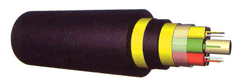 Caracteristici ale cablului de fibră opticăCablul cu fibre optice este de tip ADSS (autopurtante complet dielectrice) cu 12 fire având următoarele caracteristici:- diametru (mm)			13,3- greutate (kg/km)			145- tens. tracţiune max.(funcţionare)	5300 N- tens. tracţiune max. (la instalare) 	9500 N- temp. de funcţionare		-400C, +700C- temp. de instalare		-200C, +700CCablul coaxial CATv, de tip RG11, se va fixa prin pozare în interiorul clădirilor cu accesoriile corespunzătoare.Armături:- armătură de întindere:	750 dN- armătură de susţinere reţea:	300 dN- întinzător reţea		750 dN- brăţară de întindere şi brăţară de susţinere.Planul de execuție, cuprinzând faza de construcție, punerea în funcțiune, exploatare, refacere și folosire ulterioarăLucrările durează 3 luni.Relația cu alte proiecte existente sau planificateNu e cazul.Detalii privind alternativele care au fost luate în considerareNu e cazul.Alte activități care pot apărea ca urmare a proiectuluiNu e cazul.Alte autorizații cerute pentru proiectNu e cazul.Descrierea lucrărilor de demolare necesareProiectul nu prevede lucrări de demolare. Descrierea amplasării proiectuluiProiectul "Amplasare infrastructura cablu cu fibra optica aerian si subteran in comuna Bârgăuani", este propus a fi amplasat in jud. Neamț, comuna Bârgăuani, intravilanul satelor Bahna Mare, Hartop, Bălănești, Ghelăiești, Baratca, Vladieni, Darloaia, Certieni, Bargauani, Homiceni, Breaza, Talpa, Chilia si extravilan comuna Bârgăuani. Cablurile FO proiectate se vor amplasa pe atât stâlpii LEA aparținând DELGAZ GRID S.A. pentru care există încheiată o Convenție de Colaborare de utilizare a stâlpilor liniilor electrice aeriene LEA, cat si pe stâlpi noi RCS&RDS SA amplasați pe domeniul public in aliniamentul drumurilor județene si comunale, in vederea furnizării serviciilor necesare către client.Traseul de fibra optica aerian va avea o lungime de aproximativ 56 km si va ocupa temporar o suprafața de 5600 mp. Traseul de fibra optica subteran va avea o lungime de aproximativ 17 km si va ocupa temporar o suprafața de  6800 mp. Traseul proiectat va respecta distanțele minime impuse faţă de alte reţele astfel încât să nu se afecteze reţelele de gaz, apă şi electricitate existente aerian şi îngropat. Traversarea cursului de apă se va face pe stâlpii existenți iar traversările de poduri şi podețe prin canalele tehnice prevăzute pentru construcția acestora.Traseul propus se suprapune cu situl Natura ROSCI0424 Pădurea și Lacul Mărgineni astfel:563.51 m – FO aerian pe stâlpi existenți LEA MT, JT – de-a lungul DN15D între Bahna Mare și Baratca;138.41 m – FO aerian pe stâlpi existenți LEA MT, JT – drumul ce leagă DC114 de DN15D între loc. Hârtop și Bălănești;60.84 m – FO aerian pe stâlpi noi – intravilan loc. Hârtop;249.86 m – FO aerian pe stâlpi existenți LEA MT, JT – pe DC115 între Hârtop și Bălănești220.14 m – FO aerian pe stâlpi existenți LEA MT, JT – pe DC115 în loc. Bălănești la sud de lac;509.83 m – FO subteran – pe DC115 între loc. Ghelăiești și Dârloaia.TOTAL: 1742.59 ml rețea FO se suprapune cu situl, din care:1171.92 m FO aerian pe stâlpi existenți LEA MT, JT60.84 m FO aerian pe stâlpi noi509.83 m FO subteran.Suprafețele de teren ocupate în sit sunt:Temporar: 204.75 mp astfel:FO aerian pe stâlpi existenți: 0 mpFO aerian pe stâlpi noi: 3 stâlpi x 0.25 mp = 0.75 mpFO subteran: 509.83 ml x 0.4 m = 204 mp;Permanent: 0.75 mp astfel:FO aerian pe stâlpi existenți: 0 mpFO aerian pe stâlpi noi: 3 stâlpi x 0.25 mp = 0.75 mpFO subteran: 0 mp;Suprafețele de teren afectate temporar sunt situate în ampriza drumurilor naționale, județene și comunale. Toate terenurile ocupate temporar se vor aduce la forma inițială prin grija investitorului. Dat fiind volumul redus al lucrărilor nu sunt necesare lucrări de organizare de șantier si nici de deviere sau întrerupere a circulației rutiere in zona. LUCRARILE CE URMEAZA A FI DESFASURATE NU AFECTEAZA STRUCTURA DE REZISTENTA A CLADIRILOR, NU AFECTEAZA RETELELE DE UTILITATI EXISTENTE, NU AFECTEAZA CIRCULATIA RUTIERA PE DRUMURILE EXISTENTE IN ZONA.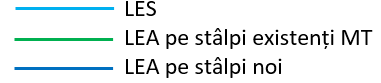 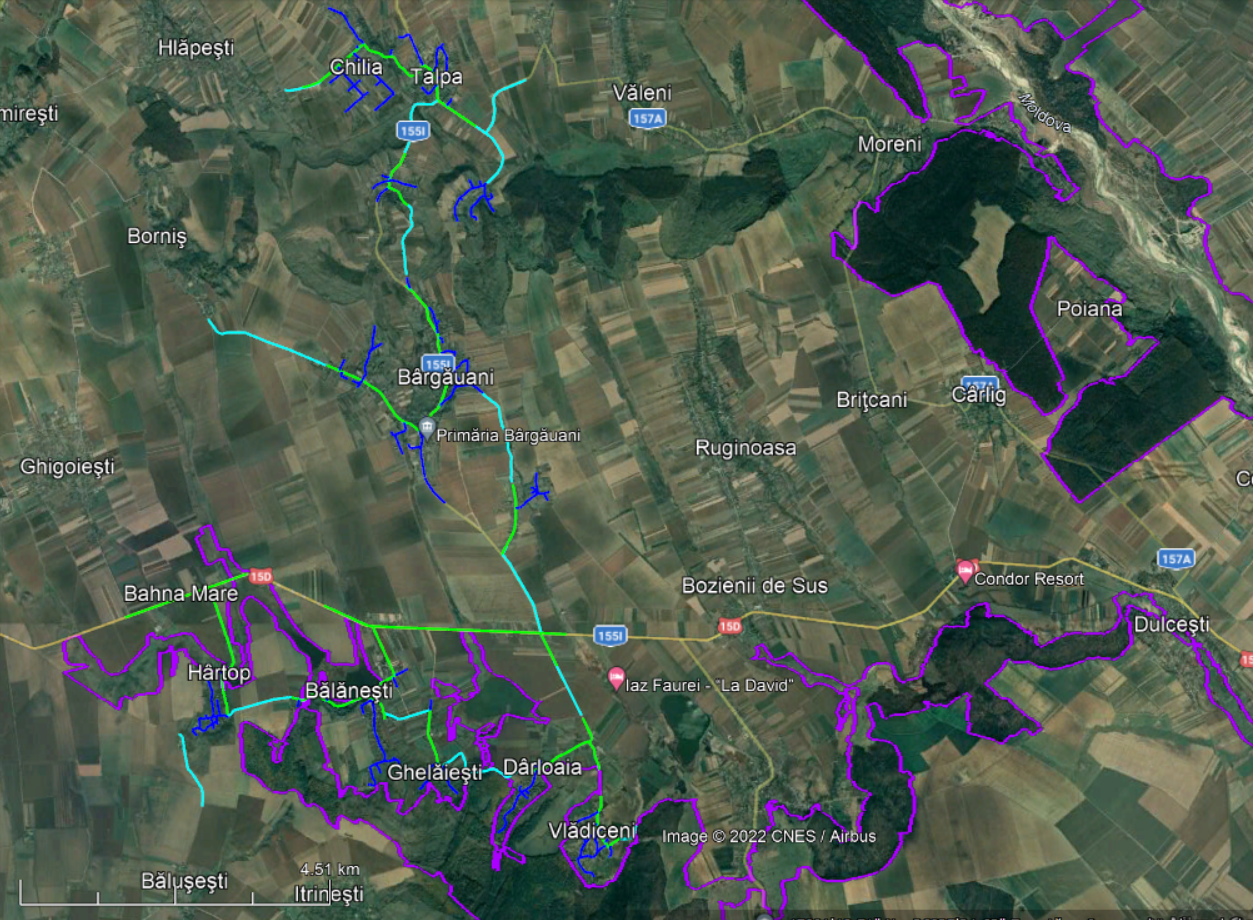 Amplasarea în raport cu siturile Natura 2000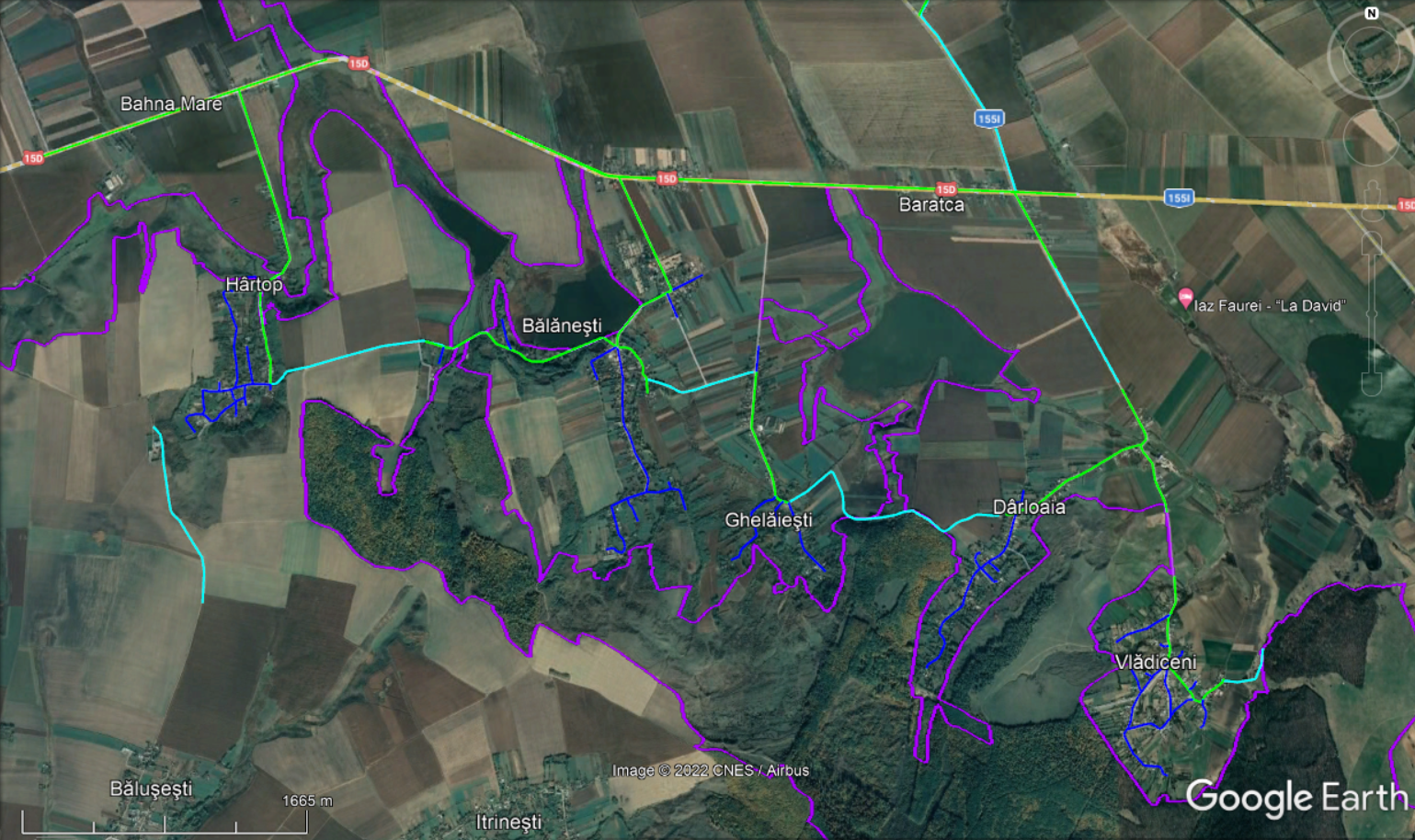 Detaliu A – evidențierea intersecțiilor cu situlDistanța față de granițe Proiectul nu are impact transfrontalieră și nu intră sub incidența Convenției privind evaluarea impactului asupra mediului în context transfrontieră, adoptată la Espoo la 25 februarie 1991, ratificată prin Legea nr. 22/2001, cu completările ulterioare.Localizarea amplasamentului în raport cu patrimoniul cultural Potrivit Listei monumentelor istorice, actualizată, aprobată prin Ordinul ministrului culturii și cultelor nr. 2.314/2004, cu modificările ulterioare, și Repertoriului arheologic național prevăzut de Ordonanța Guvernului nr. 43/2000 privind protecția patrimoniului arheologic și declararea unor situri arheologice ca zone de interes național, republicată, cu modificările și completările ulterioare:Conform CU nr. 19 din 23.09.2021, traseul propus traversează zona de protecție a unor monumente istorice incluse în Lista monumentelor istorice aprobată prin Ordinul nr. 2828/2015, însă amplasarea cablului FO nu le afectează în niciun fel.Hărți, fotografii ale amplasamentului În anexă sunt prezentate hărți și planuri ale amplasamentului.Coordonatele geografice ale amplasamentului proiectuluiCoordonatele STEREO 70 ale traseelor sunt prezentate în anexă în format DWG.Detalii privind orice variantă de amplasament luată în considerare.Nu e cazul. Descrierea tuturor efectelor semnificative posibile asupra mediului ale proiectuluiSurse de poluanți și instalații pentru reținerea, evacuarea și dispersia poluanților în mediu1. Protecția calității apelor: În timpul construcției: Nu se generează ape uzate. Lucrătorii vor utiliza toalete ecologice. Utilajele care vor acționa pe amplasament pot avea scurgeri de uleiuri. Aceste scurgeri pot afecta calitatea solului. Scurgerile de ulei (sau alți carburanți) sunt controlate de constructor prin procedurile interne ale acestuia. În general, se urmărește ca utilajele să fie în bună stare de funcționare. Schimburile de ulei nu se fac pe amplasament. În timpul funcționării nu se generează ape uzate și nu există căi de afectare a apelor.Măsuri de prevenire a poluării apelor: Nu e cazul. Stațiile și instalațiile de epurare sau de preepurare a apelor uzate prevăzute: Nu sunt și nici nu e cazulConcentrații și debite de poluanți: Nu e cazul. 2. Protecția aerului:În timpul execuției se pot genera emisii de praf din funcționarea utilajelor. Reducerea emisiilor de praf se face prin adoptarea unor măsuri specifice, cum ar fi: stropirea frontului de lucru, evitarea săpăturilor în condiții meteo nefavorabile (vânt puternic), curățenia generală a șantierului etc. Toate aceste măsuri sunt parte a planului de construcție și sunt asumate de antreprenor și verificate de dirigintele de șantier.În timpul operării nu sunt emisii în aer și nu există căi de afectare a aerului.Măsuri de prevenire a poluării aerului: Nu e cazul.Instalațiile de epurare fluxurilor gazoase: Nu sunt și nici nu e cazulConcentrații și debite de poluanți: Nu e cazul. 3. Protecția împotriva zgomotului şi vibrațiilor:În timpul execuției se poate genera zgomot din funcționarea utilajelor și uneltelor de construcție. În timpul operării, nu există surse de zgomot.Măsuri: Se vor folosi utilaje moderne, prevăzute cu sisteme de reducere a zgomotului și vibrațiilor. Nivelul de zgomot nu va depăși valoarea maximă de 65 dB(A) la limita șantierului și 50 dB(A) la limita receptorilor protejați (în conformitate cu prevederile STAS 10009/2017 privind acustica urbană și ale Ord. MS nr. 119/2014).4. Protecția împotriva radiaţiilor: Nu este cazul.5. Protecția solului şi a subsolului:Proiectul prevede manipularea de sol rezultat din săparea șanțurilor pentru pozarea cablului subteran: 1.2 x 0.4 x 509.83 = 244.7 mc. Tot solul extras prin săpături este reutilizat. Nu se pierde sol fertil. Utilajele care vor acționa pe amplasament pot avea scurgeri de uleiuri. Aceste scurgeri pot afecta local calitatea solului. Dacă se identifică o scurgere de ulei, se intervine rapid pentru stoparea acesteia și se raclează solul contaminat, colectându-se într-un recipient. Solul contaminat este predat unor operatori autorizați în vederea eliminării.Măsuri: Utilajele vor fi în bună stare tehnică, având inspecţia tehnică periodică la zi.Parcarea utilajelor se va face în afara ariilor protejate. Intervenţiile tehnice asupra utilajelor şi alimentarea acestora se vor realiza doar în spaţii autorizate (service-uri).6. Protecţia ecosistemelor terestre şi acvatice: Vezi cap. 13 pentru detaliiAmplasament față de arii protejate: Traseul propus se suprapune cu situl Natura ROSCI0424 Pădurea și Lacul Mărgineni astfel:TOTAL: 1742.59 ml rețea FO se suprapune cu situl, din care:1171.92 m FO aerian pe stâlpi existenți LEA MT, JT60.84 m FO aerian pe stâlpi noi509.83 m FO subteran.Suprafețele de teren ocupate în sit sunt:Temporar: 204.75 mp astfel:FO aerian pe stâlpi existenți: 0 mpFO aerian pe stâlpi noi: 3 stâlpi x 0.25 mp = 0.75 mpFO subteran: 509.83 ml x 0.4 m = 204 mp;Permanent: 0.75 mp astfel:FO aerian pe stâlpi existenți: 0 mpFO aerian pe stâlpi noi: 3 stâlpi x 0.25 mp = 0.75 mpFO subteran: 0 mp;Suprafețele de teren afectate temporar sunt situate în ampriza drumurilor naționale, județene și comunale. Toate terenurile ocupate temporar se vor aduce la forma inițială prin grija investitorului. Dat fiind volumul redus al lucrărilor nu sunt necesare lucrări de organizare de șantier si nici de deviere sau întrerupere a circulației rutiere in zona. Potențialele efecte ale proiectului asupra biodiversității. Utilizarea actuală a terenului nu se schimbă prin proiect. Acolo unde se deranjează stratul vegetal de la suprafață, acesta se va reface în aprox. 1 ciclu de vegetație (1 an). Având în vedere amploarea redusă a săpăturilor, timpul de execuție redus și faptul că solul vegetal se reutilizează, nu se așteaptă ca fauna și flora să fie afectate în mod semnificativ. Pe termen scurt și local, lucrările de execuție pot cauza stres asupra biodiversității zonei. Durata de manifestare a stresului este mică – maxim 3 luni și se manifestă local, în zona frontului de lucru. Percepția stresului este influențată de situația actuală. Traseul propus este situat de-a lungul drumurilor existente. În aceste condiții, stresul cauzat de lucrările de execuție este perceput cu o intensitate mai mică. Suplimentarea temporară a presiunilor antropice prin proiectul analizat, se poate face fără a influența semnificativ starea actuală a biodiversității zonei. 7. Protecția așezărilor umane şi a altor obiective de interes public:Nu e cazul. Chiar dacă o parte din lucrări se desfășoară în intravilan, perturbarea generată de acestea este redusă și nu afectează în niciun fel starea de sănătate a populației.8. Gospodărirea deșeurilor generate pe amplasament:În timpul execuției lucrărilor se generează în cantități mici deșeuri specifice activităților de construcție. Acestea sunt în responsabilitatea constructorului. Se colectează selectiv și se predau la operatori autorizați în vederea valorificării/eliminării; Se formează cantități reduse de deșeuri menajere de la lucrători (maxim 5 kg/zi și lucrător). Aceste deșeuri sunt colectate în saci menajeri. Tamburii de cablu reprezintă deșeuri de lemn. Acestea se reutilizează integral prin returnare la furnizor.Se mai pot forma deșeuri din materiile prime utilizate: capete de cablu, mufe de îmbinare uzate etc. Aceste deșeuri sunt colectate și predate operatorilor autorizați care le valorifică. Toate deșeurile generate sunt colectate și valorificate / eliminate prin operatori autorizați. Nu se generează deșeuri în cantități relevante. 9. Gospodărirea substanțelor şi preparatelor chimice periculoase: Nu e cazul.Utilizarea resurselor naturale, în special a solului, a terenurilor, a apei și a biodiversității.Proiectul prevede amplasarea unei rețele aeriene de fibră optică de-a lungul drumurilor existente, pe stâlpi existenți și pe stâlpi noi proiectați. Se ocupă suprafața de teren aferentă stâlpilor noi proiectați. Stâlpii (existenți și proiectați) sunt amplasați pe domeniu public, în ampriza drumurilor.Descrierea aspectelor de mediu susceptibile a fi afectate în mod semnificativ de proiectÎn etapa de execuție: Nu e cazul. Perturbările mediului sunt reduse.În etapa de funcționare: NU e cazulExtinderea impactului – localNatura transfrontieră a impactului – nu este cazul;Mărimea şi complexitatea impactului – impact nesemnificativ;Probabilitatea impactului – redusă;Durata, frecvența şi reversibilitatea impactului – impact temporar, exclusiv pe perioada de execuție – 3 luni.Prevederi pentru monitorizarea mediului Dotări și măsuri prevăzute pentru controlul emisiilor de poluanți în mediu, inclusiv pentru conformarea la cerințele privind monitorizarea emisiilor prevăzute de concluziile celor mai bune tehnici disponibile aplicabile. Se va avea în vedere ca implementarea proiectului să nu influențeze negativ calitatea aerului în zonă:Nu se impun măsuri de monitorizare a mediului.Legătura cu alte acte normative și / sau planuri / programe / strategii / documente de planificareJustificarea încadrării proiectului, după caz, în prevederile altor acte normative naționale care transpun legislația Uniunii Europene:Directiva 2010/75/UE (IED) a Parlamentului European și a Consiliului din 24 noiembrie 2010 privind emisiile industriale (prevenirea și controlul integrat al poluării), Directiva 2012/18/UE a Parlamentului European și a Consiliului din 4 iulie 2012 privind controlul pericolelor de accidente majore care implică substanțe periculoase, de modificare și ulterior de abrogare a Directivei 96/82/CE a Consiliului, Directiva 2000/60/CE a Parlamentului European și a Consiliului din 23 octombrie 2000 de stabilire a unui cadru de politică comunitară în domeniul apei, Directiva-cadru aer 2008/50/CE a Parlamentului European și a Consiliului din 21 mai 2008 privind calitatea aerului înconjurător și un aer mai curat pentru Europa, Directiva 2008/98/CE a Parlamentului European și a Consiliului din 19 noiembrie 2008 privind deșeurile și de abrogare a anumitor directive, și altele).Proiectul nu se încadrează în niciuna din directivele de mai sus.Planuri / programe / strategii / documente de programare / planificare din care face parte proiectul. Se va menționa planul/programul/strategia/documentul de programare/planificare din care face proiectul, cu indicarea actului normativ prin care a fost aprobat:Nu e cazul.Lucrări necesare organizării de șantierSuprafetele de teren afectate temporar se vor aduce la forma initiala prin grija investitorului. Dat fiind volumul redus al lucrarilor nu sunt necesare lucrari de organizare de santier si nici de deviere sau intrerupere a circulației rutiere in zona. Dat fiind volumul redus al lucrărilor cuprinse în documentaţie, nu este necesară elaborarea unei documentaţii speciale de organizare de şantier. Pentru a se utiliza cât mai judicios utilajele, forţa de muncă şi ocuparea terenurilor afectate este recomandabil ca executantul să elaboreze un grafic de execuţie detaliat, cu prevederea etapelor de realizare pe faze de execuţie a lucrărilor.Pentru executia lucrarii mai sus mentionata se vor lua urmatoarele masuri:Lucrarea se va desfasura cu deplasarea zilnica a echipei de lucratori din din santierul propriu spre obiectiv, prin intermediul unei/unor dube mobile, nefiind necesar organizarea unui punct fix;Zona de lucru va fi delimitata conform normelor si normativelor in vigoare;Zonele de circulatie rutiera vor fi semnalizate corespunzator;Pamantul in surplus in urma executiei lucrarilor de telecomunicatii va fi transportat in locul indicat de primarie;Atat pe parcursul lucrarilor cat si dupa terminarea acestora, executantul se va preocupa de:Curatenie;Degajarea pamantului rezultat din sapatura;La terminarea lucrarii, suprafetele de teren ocupate vor fi redate, prin refacere, la circuitul functional initial;Executantul lucrarii va incheia un contract de prestari servicii cu o unitate specializata in eliminarea deseurilor rezultate in urma executiei lucrarilor de construire.Pentru traseele de FO care se executa, organizarea executiei lucrarilor presupune urmatoarele:se va folosi accesul auto existent – aprovizionarea cu materiale se va face respectând orele de liniştenu se vor depozita materiale pe spaţiile publice
maşinile se vor curăţa pe roţi la ieşirea din zona de lucru pe tot parcursul executiei se vor respecta normele PSI si NTS.Lucrări de refacere a amplasamentului la finalizarea investiției, în caz de accidente și/sau la încetarea activitățiiSuprafetele de teren afectate temporar se vor aduce la forma initiala prin grija investitorului. După executarea fundaţiei, terenul din jurul stâlpului va fi amenajat pentru a nu prezenta obstacole la scurgerea apelor. Anexe - piese desenateSe anexează:CUICertificat de urbanismDecizia etapei de evaluare inițialăPlan de încadrare în zonă și planuri de amplasament Plan de amplasament – format dwg și kmlRelația proiectului cu ariile naturale protejateDescrierea succintă a proiectului şi amplasarea acestuia în raport cu aria naturală protejată de interes comunitar, cu precizarea coordonatelor geografice (STEREO 70) ale amplasamentului proiectuluiS.C. RCS & RDS S.A intenționează să amplaseze infrastructură cablu cu fibră optică  aerian si subteran in Comuna Bârgăuani, jud. Neamț. Cablurile FO proiectate se vor amplasa pe atât stâlpii LEA aparținând DELGAZ GRID S.A. pentru care există încheiată o Convenție de Colaborare de utilizare a stâlpilor liniilor electrice aeriene LEA, cat si pe stâlpi noi RCS&RDS SA amplasați pe domeniul public in aliniamentul drumurilor județene si comunale, in vederea furnizării serviciilor necesare către client.Traseul de fibra optica aerian va avea o lungime de aproximativ 56 km si va ocupa temporar o suprafața de 5600 mp. Traseul de fibra optica subteran va avea o lungime de aproximativ 17 km si va ocupa temporar o suprafața de  6800 mp. Traseul proiectat va respecta distanțele minime impuse faţă de alte reţele astfel încât să nu se afecteze reţelele de gaz, apă şi electricitate existente aerian şi îngropat. Traversarea cursului de apă se va face pe stâlpii existenți iar traversările de poduri şi podețe prin canalele tehnice prevăzute pentru construcția acestora.Traseul propus se suprapune cu situl Natura ROSCI0424 Pădurea și Lacul Mărgineni astfel:563.51 m – FO aerian pe stâlpi existenți LEA MT, JT – de-a lungul DN15D între Bahna Mare și Baratca;138.41 m – FO aerian pe stâlpi existenți LEA MT, JT – drumul ce leagă DC114 de DN15D între loc. Hârtop și Bălănești;60.84 m – FO aerian pe stâlpi noi – intravilan loc. Hârtop;249.86 m – FO aerian pe stâlpi existenți LEA MT, JT – pe DC115 între Hârtop și Bălănești220.14 m – FO aerian pe stâlpi existenți LEA MT, JT – pe DC115 în loc. Bălănești la sud de lac;509.83 m – FO subteran – pe DC115 între loc. Ghelăiești și Dârloaia.TOTAL: 1742.59 ml rețea FO se suprapune cu situl, din care:1171.92 m FO aerian pe stâlpi existenți LEA MT, JT60.84 m FO aerian pe stâlpi noi509.83 m FO subteran.Suprafețele de teren ocupate în sit sunt:Temporar: 204.75 mp astfel:FO aerian pe stâlpi existenți: 0 mpFO aerian pe stâlpi noi: 3 stâlpi x 0.25 mp = 0.75 mpFO subteran: 509.83 ml x 0.4 m = 204 mp;Permanent: 0.75 mp astfel:FO aerian pe stâlpi existenți: 0 mpFO aerian pe stâlpi noi: 3 stâlpi x 0.25 mp = 0.75 mpFO subteran: 0 mp;Suprafețele de teren afectate temporar sunt situate în ampriza drumurilor naționale, județene și comunale. Toate terenurile ocupate temporar se vor aduce la forma inițială prin grija investitorului. Dat fiind volumul redus al lucrărilor nu sunt necesare lucrări de organizare de șantier si nici de deviere sau întrerupere a circulației rutiere in zona. LUCRARILE CE URMEAZA A FI DESFASURATE NU AFECTEAZA STRUCTURA DE REZISTENTA A CLADIRILOR, NU AFECTEAZA RETELELE DE UTILITATI EXISTENTE, NU AFECTEAZA CIRCULATIA RUTIERA PE DRUMURILE EXISTENTE IN ZONA.Prezenţa şi efectivele/suprafeţele acoperite de specii şi habitate de interes comunitar în zona PPPrezentarea sitului Natura 2000 ROSCI0424 Pădurea și Lacul MărgineniSitul ROSCI0424 Pădurea și Lacul Mărgineni a fost desemnat prin Ordinul nr. 46/2016 privind instituirea regimului de arie naturală protejată şi declararea siturilor de importanță comunitară ca parte integrantă a rețelei ecologice europene Natura 2000 în România.ROSCI0424 Pădurea și Lacul Mărgineni NU are plan de management aprobat.Conform formularului standard, situl se caracterizează astfel:Suprafața sitului: 2230.40 haTipuri de habitate prezente în sit şi evaluarea sitului în ceea ce le priveşteSpecii prevăzute la articolul 4 din Directiva 2009/147/CE, specii enumerate în anexa II la Directiva 92/43/CEE şi evaluarea sitului în ceea ce le priveşteCaracteristici generale ale situluiAlte caracteristici ale sitului:Situl Pădurea și Lacul Mărgineni este localizat în subprovincia Podișului Moldovei, districtul Podișul Sucevei și Bârladului, caracterizat prin podișul de platformă, cu structură larg ondulată, și monoclinală a cuverturilor cu fragmentare deluroasă, pornind de la albia râului Moldova către culmile subcarpatice. Situl aparține din punct de vedere administrativ-silvic de Direcția Silvică Neamț, Ocolul Silvic Roman, UP I Făurei și OS Gârcina, UP V Mărgineni. Din punct de vedere administrativ-teritorial, situl se află în raza comunelor Bârgăuani, Mărgineni, Ruginoasa, Făurei, Dulcești și Trifești. Temperatura medie anuală este de 8,3°C, precipitații medii anuale de 530 mm cu un regim eolian caracterizat de predominanța vânturilor de N-NV și S-Sv, cu viteze scăzute de sub 2,5 m/s. Din punct de vedere fitoclimatic, pădurile din sit aparțin etajului deluros de gorunete-făgete (FD3) și etajului deluros de cvercete cu stejar (FD1).Calitate si importantaSitul este important pentru habitatul 91Y0 - Păduri dacice de stejar și carpen, în vederea soluționării calificativului IN MOD primit pentru acest habitat în cadrul seminariilor biogeografice din nov.2012.Planuri de management și măsuri de conservareROSCI0424 Pădurea și Lacul Mărgineni NU are plan de management aprobat.A fost emisă Nota nr. 1173 din 08.04.2021 privind aprobarea setului minim de măsuri speciale de protecție și conservare a diversității biologice, precum și conservarea habitatelor naturale, a florei și faunei sălbatice, de siguranță a populației și investițiilor din ROSCI0424 Pădurea și Lacul Mărgineni.Relația proiectului cu situlTraseul propus se suprapune cu situl Natura ROSCI0424 Pădurea și Lacul Mărgineni astfel:TOTAL: 1742.59 ml rețea FO se suprapune cu situl, din care:1171.92 m FO aerian pe stâlpi existenți LEA MT, JT60.84 m FO aerian pe stâlpi noi509.83 m FO subteran.Suprafețele de teren ocupate în sit sunt:Temporar: 204.75 mp Permanent: 0.75 mp.Referitor la relația proiectului cu speciile de mai sus, se fac următoarele comentarii:În zona în care proiectul interceptează situl ROSCI0424, traseul de FO este în mare parte aerian – pe stâlpi existenți. Traseul subteran care interceptează situl este de-a lungul unui drum existent, în ampriza acestuia. Astfel nu se interceptează niciun habitat al niciunei specii de interes comunitar. Nu se interceptează pădurea Mărgineni și nici lacul Mărgineni. Nu se realizează fragmentări ale habitatelor;În timpul funcționării influența asupra sitului este nulă.Pe baza celor de mai sus și a caracteristicilor proiectului, se poate concluziona că lucrările propuse nu vor avea un impact semnificativ asupra habitatelor sau speciilor de floră și faună de importanță pentru siturile Natura 2000, cu condiția implementării și respectării unor norme de lucru corespunzătoare:menținerea frontului de lucru în limitele drumurilor și respectarea proiectului;menținerea utilajelor exclusiv pe suprafața drumurilor;Respectarea acestor condiții va asigura un impact minim asupra habitatelor naturale, lucrările menținându-se în limitele unor drumuri existente, deja deschise exploatării publice.Justificarea dacă PP propus nu are legătură directă cu sau nu este necesar pentru managementul conservării ariei naturale protejate de interes comunitar;Proiectul nu are legătură directă pentru managementul conservării sitului şi nici nu este necesar pentru managementul sitului.Estimarea impactului potenţial al PP asupra speciilor şi habitatelor din aria naturală protejată de interes comunitarDin punct de vedere a presiunilor exercitate de proiect asupra siturilor, se estimează un impact nesemnificativ/ nul asupra speciilor și habitatelor de interes comunitar care alcătuiesc biodiversitatea specifică siturilor intersectate:1. Proiectul nu prevede reduceri ale suprafețelor habitatelor de interes comunitar şi nu provoacă scăderea numărului de exemplare a speciilor de interes comunitar deoarece nu se ocupă suprafețe relevante de teren din situri (se ocupă 0.75 mp cu amplasarea a 3 stâlpi din compozit, în intravilan, de-a lungul drumurilor comunale)2. Nu se va produce fragmentarea habitatelor de interes comunitar ale speciilor componente siturilor deoarece nu se ocupă permanent suprafețe de teren din situri; 3. Nu se produce un impact semnificativ asupra factorilor care determină menținerea stării favorabile de conservare a ariei naturale protejate de interes comunitar deoarece nu se ocupă permanent suprafețe de teren din situri. Proiectul nu prevede modificări fizice în cadrul sitului. Modul de interferență cu situl este reprezentat de un cablu de FO amplasat aerian de-a lungul drumurilor existente, pe stâlpi existenți sau noi sau subteran, de-a lungul drumurilor existente. Nu se va ocupa permanent sau temporar teren din sit.4. Nu se vor produce modificări semnificative ale dinamicii relațiilor care definesc structura şi/sau funcția ariilor naturale protejate. Pentru evaluarea impactului Proiectului față de ROSCI0424 au fost utilizați indicatorii cheie cuantificabili din Ordinul nr. 19 /2010.Evaluarea impactului proiectului asupra siturilor Natura 2000Cuantificarea impactului s-a realizat utilizând matricea semnificației prin combinarea mărimii/ amplitudinii cu sensibilitatea, rezultând următoarele categorii de impact de previzionat:Foarte slab si slab/nesemnificativ (cuantificare -1;+1 / 0): ar trebui, in mod normal sa nu fie de interes; grija pentru proiectare ar trebui sa minimalizeze impactul.Foarte puternic si puternic (cuantificare -3; +3) reprezintă un impact semnificativ asupra populațiilor de plante si animale si propunerea de proiect ar trebui refuzata.Mediu (cuantificare -2; +2) reprezintă un impact potențial semnificativ care solicita o evaluare atenta. Asemenea impact ar presupune refuzarea proiectului, dar se poate sugera revizuirea acestuia sau masuri de atenuare adecvate.Implementarea Proiectului nu va influența starea de conservare a sitului ROSCI0424 Pădurea și Lacul Mărgineni.Analiza influenței proiectului asupra obiectivelor minime de conservareMinisterul Mediului Apelor și Pădurilor a emis Nota nr. 1173 din 08.04.2021 privind aprobarea setului minim de măsuri speciale de protecție și conservare a diversității biologice, precum și conservarea habitatelor naturale, a florei și faunei sălbatice, de siguranță a populației și investițiilor din ROSCI0424 Pădurea și Lacul Mărgineni.Analiza influenței proiectului asupra măsurilor minime speciale propuse pentru fiecare specie și habitat, s-a făcut în Anexa circulară (anexă la prezentul memoriu) și în tabelul de mai jos.Analiza influenței proiectului asupra măsurilor minime speciale propuse pentru fiecare specie și habitatConform tabelului de mai sus, proiectul nu are nicio influență asupra măsurilor minime speciale propuse pentru fiecare specie și habitat.Măsuri de prevenire a unui eventual impact, care reprezintă condiții de realizare a proiectului astfel încât acesta să aibă un impact negativ nesemnificativMăsuri în timpul execuției lucrărilorMăsurile au un caracter general și sunt incluse în orice plan de execuție lucrări. Pentru protejarea sănătății umane şi a mediului, se vor lua toate măsurile care se impun în vederea limitării emisiilor de poluanți în atmosferă, în conformitate cu prevederile Legii nr 104/2011 privind calitatea aerului înconjurător, respectiv:respectarea traseului de transport şi acces a vehiculelor şi utilajelor, specificat în proiectul tehnic, care asigură un impact minim asupra factorilor de mediu;utilaje şi mijloace de transport vor corespunde condițiilor tehnice, cu realizarea inspecțiilor tehnice periodice, astfel încât să nu emită noxe peste limitele admise prevăzute în legislația în vigoare;se va asigura umectarea frontului de lucru pentru a împiedica antrenarea unei cantități mari de pulberi în aer în sezonul cald când precipitațiile sunt reduse.deplasarea camioanelor pe drumurile de exploatare de pământ se va realiza cu viteze de maxim 10 km/h; pe șantier, deplasarea se va face cu maxim 5 km/h;curățarea roților vehiculelor la ieșirea de pe șantier și intrarea pe drumurile publice asfaltate;oprirea motoarelor utilajelor/vehiculelor în perioadele în care nu sunt implicate în activitate.întreținerea corespunzătoare a utilajelor, revizia tehnică periodică la zi. Se vor folosi utilaje moderne, prevăzute cu sisteme catalitice de reducere a emisiilor.Transportul materialelor prăfoase, dacă e cazul, se va face în bene autorizate, acoperite cu prelată.Lucrările proiectului presupun manipularea unor cantități relativ importante de pământ cu utilaje de capacitate mică. Aceste utilaje pot genera scurgeri, zgomot, tasarea terenului, emisii de gaze de eșapament etc. Pentru minimizarea acestor presiuni asupra mediului în general și asupra factorului de mediu apă în special, se propun următoarele măsuri:Măsuri de temporizare a lucrărilor. Se recomandă ca lucrările să se desfășoare pe timp de zi și în condiții meteo favorabile;Se vor respecta limitele proiectului și cotele stabilite conform măsurătorilor;toate etapele lucrărilor se vor realiza  în conformitate  cu documentația tehnică prezentată și  cu  respectarea  condițiilor  impuse  prin  actele  emise de  instituțiile   de  avizare;Utilajele vor avea o masă în sarcină de maxim 20 tone pentru a evita tasarea excesivă a solului;Pentru evitarea impurificării factorilor de mediu, se impun următoarele măsuri:este interzisă folosirea utilajelor care prezintă un grad de uzură ridicat sau cu pierderi de carburanți și/sau lubrefianți – pentru a evita poluarea solului și pentru a reduce riscul ca aceste scurgeri să ajungă în apele de suprafață;personalul care exploatează utilajele va verifica funcționarea corectă a acestora, iar eventualele defecțiuni vor fi remediate imediat la societăți specializate;de asemenea se interzic schimburile de lubrefianți și reparațiile utilajelor folosite în procesul tehnologic pe suprafața șantierului;toate intervențiile privind întreținerea sau reparația utilajelor (inclusiv a celor de transport) se vor realiza doar la unități specializate;utilajele și mijloacele de transport care prezintă pierderi de carburanți și/sau lubrefianți vor fi transportate pentru reparații la societăți comerciale autorizate; în momentul identificării pierderilor de lichide din utilaje personalul care le deservește va lua măsuri pentru colectarea acestora în containere fără scurgere în mediu care vor fi predate către service-ul care execută reparațiile; efectuarea cu strictețe a reviziilor tehnice periodice pentru mijloacele auto, pe toată perioada de execuție a proiectului, astfel încât să se încadreze în prevederile legale; Personalul lucrător va fi instruit cu privire la responsabilitățile și obligațiile ce decurg din lucrul  într-o arie protejată, printre care:Să nu deranjeze sau perturbe viața sălbatică Să respecte spațiile alocate proiectului;Să colecteze deșeurile doar în locuri amenajate. Să nu genereze deșeuri suplimentar față de cele specifice; să utilizeze grupurile sanitare alocate proiectului etc.Pentru evitarea oricărui risc de afectare a habitatelor de interes comunitar, se vor respecta menținerea frontului de lucru în limitele drumurilor de exploatare și respectarea lățimii șanțului propuse în proiectmenținerea utilajelor exclusiv pe suprafața drumurilormaterialul excavat să fie depozitat, până la acoperirea șanțului, pe suprafața drumurilorMăsuri în timpul funcționării;Proiectul nu influențează mediul în niciun fel în timpul funcționării și nu sunt necesare măsuri.Măsuri cu caracter generalObiectivele de conservare a sitului Natura 2000 au în vedere menţinerea şi restaurarea statutului favorabil de conservare a speciilor şi habitatelor de interes comunitar și sunt stabilite prin planurile de management aprobate la nivel național. În lipsa un asemenea plan de management se vor respecta normele legislative prevăzute în OUG 57/2007, Directiva Păsări și alte acte normative care au drept obiectiv conservarea biodiversității pe termen mediu și lung. Măsurile de reducere a impactului generale sunt: Pentru speciile de plante şi animale sălbatice terestre, acvatice şi subterane, cu excepţia speciilor de păsări, inclusiv cele prevăzute în anexele nr. 4 A (specii de interes comunitar) şi 4 B (specii de interes naţional) din OUG 57/2007, precum şi speciile incluse în lista roşie naţională şi care trăiesc atât în ariile naturale protejate, cât şi în afară lor, sunt interzise:orice formă de recoltare, capturare, ucidere, distrugere sau vătămare a exemplarelor aflate în mediul lor natural, în oricare dintre stadiile ciclului lor biologic; perturbarea intenţionată în cursul perioadei de reproducere, de creştere, de hibernare şi de migraţie; deteriorarea, distrugerea şi/sau culegerea intenţionată a cuiburilor şi/sau ouălor din natură; deteriorarea şi/sau distrugerea locurilor de reproducere ori de odihnă; Pentru toate speciile de păsări sunt interzise: uciderea sau capturarea intenţionată, indiferent de metoda utilizată; deteriorarea, distrugerea şi/sau culegerea intenţionată a cuiburilor şi/sau ouălor din natură; culegerea ouălor din natură şi păstrarea acestora, chiar dacă sunt goale; perturbarea intenţionată, în special în cursul perioadei de reproducere, de creştere şi de migraţie; deţinerea exemplarelor din speciile pentru care sunt interzise vânarea şi capturarea; comercializarea, deţinerea şi/sau transportul în scopul comercializării acestora în stare vie ori moartă sau a oricăror părţi ori produse provenite de la acestea, uşor de identificat. Relația proiectului cu apeleConform Deciziei etapei de evaluare inițială din 1126 din 14.02.2022 emisă de APM Neamț, proiectul propus NU intră sub incidența prevederilor art. 48 şi 54 din Legea apelor nr. 107/1996. cu modificările şi completările ulterioare.Întocmit:Fănel APOSTU0743552313Econova_iasi@yahoo.comData: 18.03.2022Tipuri de habitateTipuri de habitateTipuri de habitateTipuri de habitateTipuri de habitateTipuri de habitateEvaluareEvaluareEvaluareEvaluareCodPFNPAcoperire(Ha)Pesteri(nr.)Calit. dateA/B/C/DA/B/CA/B/CA/B/CCodPFNPAcoperire(Ha)Pesteri(nr.)Calit. dateRep.Supr. rel.Statusconserv.Eval. globala65100BunaBCBB9170900BunaBCBB91Y0250BunaBCBBSpecieSpecieSpecieSpecieSpecieSpeciePopulatiePopulatiePopulatiePopulatiePopulatiePopulatiePopulatieSitSitSitSitSitGrupCodDenumire ştiinţificăSNPTIPTIPMarimeMarimeUnit.Categ.Calit.A/B/C/DA/B/C/DA/B/CA/B/CA/B/CMin.Max.masuraC/R/V/PdatePop.Pop.Conserv.IzolareGlobalA1188Bombina bombinaPPMCCBCBA1193Bombina variegataPPMCCBCBA1166Triturus cristatusPPMCCBCBP1617Angelica palustrisPP50500iRGCCBABCodClase habitateAcoperire (%)N06Râuri, lacuri8.02N07Mlaştini, turbării7.83N09Pajişti naturale, stepe0.31N12Culturi (teren arabil)3.83N14Păşuni17.04N15Alte terenuri arabile7.22N16Păduri de foioase45.94N19Păduri de amestec3.59N21Vii şi livezi4.97N23Alte terenuri artificiale (localităţi, mine..)1.25Nr.crt.Indicatori cheie pentru evaluarea  semnificației impactuluiCuantificareNivel impactNivel impactJustificarea nivelului de impact acordatJustificarea nivelului de impact acordat1Procentul din suprafața habitatului de interes comunitar care va fi pierdut0 % 00Nu se ocupă permanent suprafețe din habitate de interes comunitarNu se ocupă permanent suprafețe din habitate de interes comunitar2Procentul care va fi pierdut din suprafețele habitatelor folosite pentru necesitățile de hrană, odihnă și reproducere ale speciilor de interes comunitar0% 00Nu se ocupă suprafețe relevante de teren din situri (se ocupă 0.75 mp cu amplasarea a 3 stâlpi din compozit, în intravilan, de-a lungul drumurilor comunale)Nu se ocupă suprafețe relevante de teren din situri (se ocupă 0.75 mp cu amplasarea a 3 stâlpi din compozit, în intravilan, de-a lungul drumurilor comunale)3Fragmentarea habitatelor de interes comunitar 0 % 00Traseul propus este de-a lungul drumurilor existente, deja integrate în mediu. Nu se ocupă suprafețe relevante de teren din situri (se ocupă 0.75 mp cu amplasarea a 3 stâlpi din compozit, în intravilan, de-a lungul drumurilor comunale)Traseul propus este de-a lungul drumurilor existente, deja integrate în mediu. Nu se ocupă suprafețe relevante de teren din situri (se ocupă 0.75 mp cu amplasarea a 3 stâlpi din compozit, în intravilan, de-a lungul drumurilor comunale)4Durata sau persistența fragmentării habitatelor de interes comunitar000Traseul propus este de-a lungul drumurilor existente, deja integrate în mediu. Nu se ocupă suprafețe relevante de teren din situri (se ocupă 0.75 mp cu amplasarea a 3 stâlpi din compozit, în intravilan, de-a lungul drumurilor comunale)Traseul propus este de-a lungul drumurilor existente, deja integrate în mediu. Nu se ocupă suprafețe relevante de teren din situri (se ocupă 0.75 mp cu amplasarea a 3 stâlpi din compozit, în intravilan, de-a lungul drumurilor comunale)5Durata sau persistența perturbării speciilor de interes comunitar 000Pe perioada execuției (3 luni) poate fi resimțită o perturbare locală și temporară a mediului – inclusiv a biodiversității – fără a fi semnificativă.Pe perioada execuției (3 luni) poate fi resimțită o perturbare locală și temporară a mediului – inclusiv a biodiversității – fără a fi semnificativă.6Amplasamentul planului (distanța față de ANPIC)TOTAL: 1742.59 ml rețea FO se suprapune cu situl, din care:1171.92 m FO aerian pe stâlpi existenți LEA MT, JT60.84 m FO aerian pe stâlpi noi509.83 m FO subteran.00Traseul FO se instalează aerian, pe stâlpi existenți sau propuși și subteran. În cadrul sitului, traseul este în mare parte aerian; traseul subteran este de-a lungul drumurilor comunale existente, fără a intercepta elemente sensibile de mediu Traseul FO se instalează aerian, pe stâlpi existenți sau propuși și subteran. În cadrul sitului, traseul este în mare parte aerian; traseul subteran este de-a lungul drumurilor comunale existente, fără a intercepta elemente sensibile de mediu 7Schimbări în densitatea populațiilor 000Nu e cazul. Nu e cazul. 8Reducerea numărului exemplarelor speciilor de interes comunitar000NU e cazul NU e cazul Scara de timp pentru înlocuirea speciilor afectate de implementarea proiectului0 00Nu e cazulNu e cazul10Scara de timp pentru înlocuirea habitatelor afectate de implementarea proiectului000Nu e cazulNu e cazul11Modificări ale dinamicii relațiilor care definesc structura și/sau funcția ANPIC000Nu e cazulNu e cazul12Modificarea altor factori (resurse naturale)  care determină menținerea stării favorabile de conservare a ANPIC000Nu e cazulNu e cazul13Indicatori chimici  care pot determina modificări privind calitatea resursei de apă sau de alte resurse naturale, care pot determina modificarea funcțiilor ecologice ale ANPIC.000Nu e cazul.Nu e cazul.TOTALTOTALTOTALTOTAL00IMPACT neutru - nesemnificativIMPACT neutru - nesemnificativCodHabitate/ specii conform Formular StandardHabitate/speciii identificate pe amplasamentul investitieiHabitate/ speciii identificate in apropierea investitieiStarea de conservareObiective de conservare - stabilite de ANANPCuantificarea impactuluiEstimarea impactului 6150Pajisti de altitudine joasa (Alopecurus pratensis, Sangaisorba officialis)NUNUfavorabilaMentinerea starii de conservareNulProiectul nu intercepteaza in niciun fel habitatul 91Y0Paduri dacice de stejar si carpenNUNUfavorabilaMentinerea starii de conservareNulProiectul nu intercepteaza in niciun fel habitatul 9170Paduri de stejar cu carpen de tip Galio-CarpinetumNUNUfavorabilaMentinerea starii de conservareNulProiectul nu intercepteaza in niciun fel habitatul 1617Angelica palustris (Angelica de balta)NUNUfavorabilaMentinerea starii de conservareNulProiectul nu intercepteaza in niciun fel habitatul speciei1166Triturus cristatus (Triton cu creasta)NUNUBuna (B)Mentinerea starii de conservareNulProiectul nu intercepteaza in niciun fel habitatul speciei1188Bombina bombina (izvoras cu burta rosie)NUNUBuna (B)Mentinerea starii de conservareNulProiectul nu intercepteaza in niciun fel habitatul speciei1193Bombina variegata (Izvoras cu burta galbena)NUNUBuna (B)Mentinerea starii de conservareNulProiectul nu intercepteaza in niciun fel habitatul speciei